Week 9Monday 18th May 2020Year 5- MultiplicationHow fast are you at working out the inverse of the 6- and 9-times table?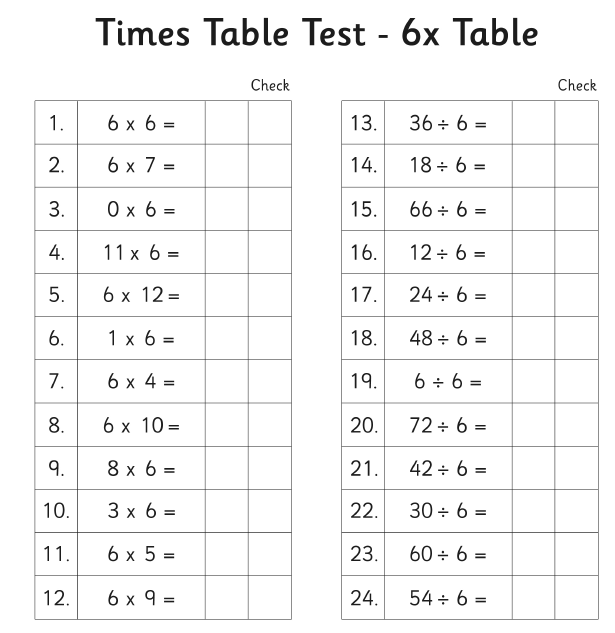 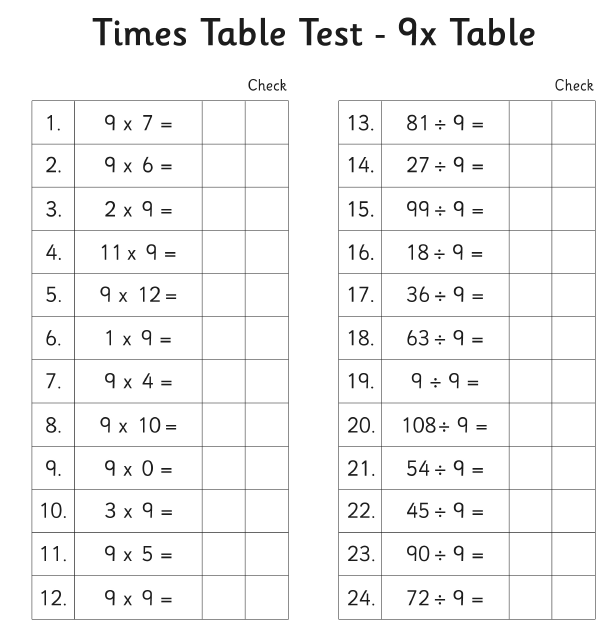 